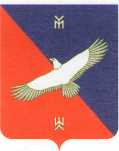 РЕШЕНИЕ№ 9-1                                                                                                           10.06.2020 года О внесении изменений и дополнений в решение Совета сельского поселения Новокиешкинский сельсовет муниципального района Кармаскалинский район Республики Башкортостан «О бюджете сельского поселения Новокиешкинский  сельсовет муниципального района Кармаскалинский район Республики Башкортостан на 2020 год и на плановый период 2021 и 2022 годов» от 24 декабря 2019 года № 5-1Совет сельского поселения Новокиешкинский сельсовет муниципального района Кармаскалинский район Республики Башкортостан РЕШИЛ:1. Внести в решение Совета сельского поселения Новокиешкинский сельсовет муниципального района Кармаскалинский район Республики Башкортостан «О бюджете сельского поселения Новокиешкинский сельсовет муниципального района Кармаскалинский район Республики Башкортостан на 2020 год и на плановый период 2021 и 2022 годов» от 24 декабря 2019 года № 5-1 следующие изменения и дополнения:1.1. Пункт 1 изложить в следующей редакции:"1. Утвердить основные характеристики бюджета сельского поселения Новокиешкинский сельсовет муниципального района Кармаскалинский район Республики Башкортостан на 2020 год:прогнозируемый общий объем доходов бюджета сельского поселения Новокиешкинский сельсовет муниципального района Кармаскалинский район Республики Башкортостан в сумме 8233,6 тыс. рублей; общий объем расходов бюджета сельского поселения Новокиешкинский	 сельсовет муниципального района Кармаскалинский район Республики Башкортостан в сумме 8233,6 тыс. рублей;          прогнозируемый дефицит бюджета сельского поселения Новокиешкинский сельсовет муниципального района Кармаскалинский район Республики Башкортостан в сумме 0,00 тыс. рублей       1.1.2   в приложении 5 строки:изложить в новой редакции:2. Настоящее  решение вступает в силу со дня его подписания.3. Настоящее решение обнародовать на информационном стенде в здании администрации сельского поселения Новокиешкинский сельсовет муниципального района Кармаскалинский район Республики Башкортостан.4. Контроль за исполнением настоящего решения возложить на  постоянную Комиссию по бюджету, налогам и вопросам собственности Совета сельского поселения Новокиешкинский сельсовет муниципального района Кармаскалинский район Республики Башкортостан.Глава сельского поселения:                                                              Сагитова Г.Н.ЖИЛИЩНО-КОММУНАЛЬНОЕ ХОЗЯЙСТВО05003294,6Благоустройство05032737,6Муниципальная программа «Качественное жилищно-коммунальное обслуживание в муниципальном районе Кармаскалинский район Республики Башкортостан»050308000000002737,6Основное мероприятие "Повышение степени благоустройства территории населенных пунктов муниципального районаКармаскалинский район Республики Башкортостан"050308003000002737,6Мероприятия по благоустройству территорий населенных пунктов050308003060502296,6Закупка товаров, работ и услуг для государственных (муниципальных) нужд050308003060502002293,6Иные бюджетные ассигнования050308003060508003,0Иные межбюджетные трансферты на финансирование мероприятий по благоустройству территорий населенных пунктов и осуществлению дорожной деятельности в границах сельских поселений05030800374040151,0Закупка товаров, работ и услуг для государственных (муниципальных) нужд05030800374040200151,0Закупка товаров, работ и услуг для государственных (муниципальных) нужд050308003S2010200290,0Другие вопросы в области жилищно-коммунального хозяйства0505557,0Муниципальная программа «Качественное жилищно-коммунальное обслуживание в муниципальном районе Кармаскалинский район Республики Башкортостан»05050800000000557,0Основное мероприятие "Повышение степени благоустройства территории населенных пунктов муниципального районаКармаскалинский район Республики Башкортостан"05050800300000350,0Иные межбюджетные трансферты на финансирование мероприятий по благоустройству территории населенных пунктов, коммунальному хозяйству, обеспечению мер пожарной безопасности и осуществлению дорожной деятельности в границах сельских поселений05050800374040350,0Закупка товаров, работ и услуг для государственных (муниципальных) нужд05050800374040200350,0Основное мероприятие «Обеспечение деятельности учреждений в сфере жилищно-коммунального хозяйства»05050800500000200207,0Закупка товаров, работ и услуг для государственных (муниципальных) нужд учреждения в сфере жилищно-коммунального хозяйства05050800506290200207,0ОХРАНА ОКРУЖАЮЩЕЙ СРЕДЫ0600100,0Другие вопросы в области охраны окружающей среды06050800374040200100,0ЖИЛИЩНО-КОММУНАЛЬНОЕ ХОЗЯЙСТВО05003294,1Благоустройство05032737,1Муниципальная программа «Качественное жилищно-коммунальное обслуживание в муниципальном районе Кармаскалинский район Республики Башкортостан»050308000000002737,1Основное мероприятие "Повышение степени благоустройства территории населенных пунктов муниципального районаКармаскалинский район Республики Башкортостан"050308003000002737,1Мероприятия по благоустройству территорий населенных пунктов050308003060502288,4Закупка товаров, работ и услуг для государственных (муниципальных) нужд050308003060502002285,4Иные бюджетные ассигнования050308003060508003,0050308003064002007,7Иные межбюджетные трансферты на финансирование мероприятий по благоустройству территорий населенных пунктов и осуществлению дорожной деятельности в границах сельских поселений05030800374040151,0Закупка товаров, работ и услуг для государственных (муниципальных) нужд05030800374040200151,0Закупка товаров, работ и услуг для государственных (муниципальных) нужд050308003S2010200290,0Другие вопросы в области жилищно-коммунального хозяйства0505557,0Муниципальная программа «Качественное жилищно-коммунальное обслуживание в муниципальном районе Кармаскалинский район Республики Башкортостан»05050800000000557,0Основное мероприятие "Повышение степени благоустройства территории населенных пунктов муниципального районаКармаскалинский район Республики Башкортостан"05050800300000350,0Иные межбюджетные трансферты на финансирование мероприятий по благоустройству территории населенных пунктов, коммунальному хозяйству, обеспечению мер пожарной безопасности и осуществлению дорожной деятельности в границах сельских поселений05050800374040350,0Закупка товаров, работ и услуг для государственных (муниципальных) нужд05050800374040200350,0Основное мероприятие «Обеспечение деятельности учреждений в сфере жилищно-коммунального хозяйства»05050800500000200207,0ОХРАНА ОКРУЖАЮЩЕЙ СРЕДЫ0600100,5Другие вопросы в области охраны окружающей среды06050800374040200100,0Другие вопросы в области охраны окружающей среды060508003060502000,5                                                                              Приложение № 1                                                                              к решению Совета                                                                                                                                                                                                                                                                                                                   сельского поселения                                                                                                                                                                                                  Новокиешкинский сельсовет                                                                                                                                   муниципального  района                                                                                  Кармаскалинский район                                                                                 Республики Башкортостан                                                                              от 10.06.2019 года                                      	 № 9-1 распределение расходов  бюджета сельского поселения Новокиешкинский сельсовет на 2020 год по разделам, подразделам, целевым статьям и видам расходов  бюджета Российской Федерации.